All Saints CE Primary School & Nursery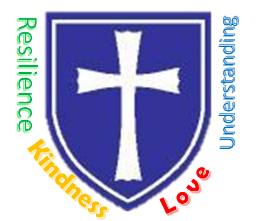 Nurturing, Resilience and Achievement for all!Leave of Absence Request FormAs a parent/carer, you should complete this form if you wish to take your child out of school during term time. This form is to be used for all absences other than sickness or medical/dental appointments. After completing the form, please return it to the Headteacher no less than 2 weeks before the start of the absence period. Failure to do this may mean the absence is recorded as unauthorised.Current legislation makes it clear that the headteacher may not grant any leave of absence during term time unless there are exceptional circumstances. At All Saints CE Primary School we are fully bound by this legislation and will be unable to authorise absences unless we believe that the occasion is exceptional i.e.:A one off (never to be repeated); andCannot be avoided on a school day because of unique circumstances beyond your control.The Headteacher will consider each case individually on receipt of this form. Please complete all sections fully to enable the full reasons for this exceptional absence to be understood:Form version: October 2019			Review date: November 2020Parent/Carer to complete this section:Parent/Carer to complete this section:Parent/Carer to complete this section:Parent/Carer to complete this section:Parent/Carer to complete this section:Parent/Carer to complete this section:Parent/Carer to complete this section:Parent/Carer to complete this section:Parent/Carer to complete this section:Parent/Carer to complete this section:Parent/Carer to complete this section:Parent/Carer to complete this section:Parent/Carer to complete this section:Parent/Carer to complete this section:Parent/Carer to complete this section:Parent/Carer to complete this section:Full Name of ChildFull Name of ChildClassClassClassDates requested:  Dates requested:  From (First day absent from school)From (First day absent from school)From (First day absent from school)From (First day absent from school)To (The last school day that will be missed)To (The last school day that will be missed)To (The last school day that will be missed)To (The last school day that will be missed)To (The last school day that will be missed)To (The last school day that will be missed)Duration (school days):Duration (school days):Duration (school days):Reason for absence:Reason for absence:Reason for absence:Reason for absence:Reason for absence:Please explain why this leave cannot take place outside of normal school time:Please explain why this leave cannot take place outside of normal school time:Please explain why this leave cannot take place outside of normal school time:Please explain why this leave cannot take place outside of normal school time:Please explain why this leave cannot take place outside of normal school time:Please attach a letter if you need further space to explain.Please attach a letter if you need further space to explain.Please attach a letter if you need further space to explain.Please attach a letter if you need further space to explain.Please attach a letter if you need further space to explain.Please attach a letter if you need further space to explain.Please attach a letter if you need further space to explain.Please attach a letter if you need further space to explain.Please attach a letter if you need further space to explain.Please attach a letter if you need further space to explain.Please attach a letter if you need further space to explain.Your Name:Your Name:Your Name:Signature:Signature:Signature:Signature:Signature:Relationship to Child:Relationship to Child:Relationship to Child:Relationship to Child:Date:Date:Date:Date:Date:Headteacher to complete this section:Headteacher to complete this section:Headteacher to complete this section:Headteacher to complete this section:Headteacher to complete this section:Headteacher to complete this section:Headteacher to complete this section:Headteacher to complete this section:Headteacher to complete this section:Headteacher to complete this section:Headteacher to complete this section:Headteacher to complete this section:Headteacher to complete this section:Headteacher to complete this section:Headteacher to complete this section:Headteacher to complete this section:Current Attendance:Current Attendance:Current Attendance:Current Attendance:Current Attendance:Current Attendance:Current Attendance:We expect all pupils’ attendance to be above 95%. Absence is unlikely to be approved if current attendance is below that figure.We expect all pupils’ attendance to be above 95%. Absence is unlikely to be approved if current attendance is below that figure.We expect all pupils’ attendance to be above 95%. Absence is unlikely to be approved if current attendance is below that figure.We expect all pupils’ attendance to be above 95%. Absence is unlikely to be approved if current attendance is below that figure.We expect all pupils’ attendance to be above 95%. Absence is unlikely to be approved if current attendance is below that figure.We expect all pupils’ attendance to be above 95%. Absence is unlikely to be approved if current attendance is below that figure.How much absence has already been granted this academic year?How much absence has already been granted this academic year?How much absence has already been granted this academic year?How much absence has already been granted this academic year?How much absence has already been granted this academic year?How much absence has already been granted this academic year?How much absence has already been granted this academic year?We expect all pupils’ attendance to be above 95%. Absence is unlikely to be approved if current attendance is below that figure.We expect all pupils’ attendance to be above 95%. Absence is unlikely to be approved if current attendance is below that figure.We expect all pupils’ attendance to be above 95%. Absence is unlikely to be approved if current attendance is below that figure.We expect all pupils’ attendance to be above 95%. Absence is unlikely to be approved if current attendance is below that figure.We expect all pupils’ attendance to be above 95%. Absence is unlikely to be approved if current attendance is below that figure.We expect all pupils’ attendance to be above 95%. Absence is unlikely to be approved if current attendance is below that figure.Your request is approved and the absence as set out above is authorised. Your request is approved and the absence as set out above is authorised. Your request is approved and the absence as set out above is authorised. Your request is approved and the absence as set out above is authorised. Your request is approved and the absence as set out above is authorised. Your request is approved and the absence as set out above is authorised. Your request is approved and the absence as set out above is authorised. Your request is approved and the absence as set out above is authorised. Your request is approved and the absence as set out above is authorised. Your request is approved and the absence as set out above is authorised. Your request is approved and the absence as set out above is authorised. Your request is approved and the absence as set out above is authorised. Your request is approved and the absence as set out above is authorised. Your request is approved and the absence as set out above is authorised. Your request is approved and the absence as set out above is authorised. Your request is not approved. If the pupil is absent as proposed above, it will be recorded as unauthorised for the following reason:Your request is not approved. If the pupil is absent as proposed above, it will be recorded as unauthorised for the following reason:Your request is not approved. If the pupil is absent as proposed above, it will be recorded as unauthorised for the following reason:Your request is not approved. If the pupil is absent as proposed above, it will be recorded as unauthorised for the following reason:Your request is not approved. If the pupil is absent as proposed above, it will be recorded as unauthorised for the following reason:Your request is not approved. If the pupil is absent as proposed above, it will be recorded as unauthorised for the following reason:Your request is not approved. If the pupil is absent as proposed above, it will be recorded as unauthorised for the following reason:Your request is not approved. If the pupil is absent as proposed above, it will be recorded as unauthorised for the following reason:Your request is not approved. If the pupil is absent as proposed above, it will be recorded as unauthorised for the following reason:Your request is not approved. If the pupil is absent as proposed above, it will be recorded as unauthorised for the following reason:Your request is not approved. If the pupil is absent as proposed above, it will be recorded as unauthorised for the following reason:Your request is not approved. If the pupil is absent as proposed above, it will be recorded as unauthorised for the following reason:Your request is not approved. If the pupil is absent as proposed above, it will be recorded as unauthorised for the following reason:Your request is not approved. If the pupil is absent as proposed above, it will be recorded as unauthorised for the following reason:Your request is not approved. If the pupil is absent as proposed above, it will be recorded as unauthorised for the following reason:Reason:Reason:Reason:Reason:Reason:Reason:Reason:Reason:Reason:Reason:Reason:Reason:Reason:Reason:Reason:Reason:Signed:Signed:Signed:Signed:Signed:Signed:Signed:Signed:Signed:Signed:Signed:Date:Date:Date:Date:Date: